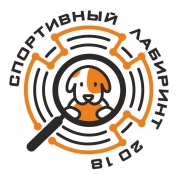 Положение о Зональных соревнованиях по спортивному ориентированию среди обучающихся общеобразовательных организаций Большеболдинского района «Спортивный лабиринт-2019»1. Цель и задачи: Зональные соревнования среди обучающихся образовательных организаций Большеболдинского района (далее – Соревнования) проводятся в соответствии с планом работы ГБУ ЦДЮТЭ НО, Федерации спортивного ориентирования Нижегородской области  (ФСО НО) и Управления образования администрации Большеболдинского муниципального района с целью пропаганды здорового образа жизни и популяризации спортивного ориентирования, как важного средства физического, морального и нравственного воспитания школьников, проверки физической, тактико-технической подготовки, выявления лучших спортсменов.Соревнования проводятся на спортивных сооружениях, отвечающих требованиям соответствующих правовых актов, действующих на территории Российской Федерации и согласно требованиям Правил обеспечения безопасности при проведении официальных спортивных соревнований, утвержденных постановлением Правительства Российской Федерации от 18 апреля 2014 г. № 353.Участие в Соревнованиях осуществляется только при наличии полиса страхования жизни и здоровья от несчастных случаев, который представляется на каждого участника спортивных соревнований в комиссию по допуску участников.Оказание скорой медицинской помощи осуществляется в соответствии с приказом Министерства здравоохранения Российской Федерации от 01.03.2016 № 134н «О Порядке организации оказания медицинской помощи лицам, занимающимся физической культурой и спортом (в том числе при подготовке и проведении физкультурных и спортивных мероприятий), включая порядок медицинского осмотра лиц, желающих пройти спортивную подготовку, заниматься физической культурой и спортом в организациях и (или) выполнить нормативы испытаний (тестов) Всероссийского физкультурно-спортивного комплекса «Готов к труду и обороне».Во время и на месте проведения Соревнований постоянно находится соответствующий медицинский персонал для оказания, в случае необходимости, медицинской помощи.Основанием для допуска спортсмена к Соревнованиям по медицинским заключениям является заявка на участие в спортивных соревнованиях с отметкой «Допущен» напротив каждой фамилии спортсмена, заверенная подписью врача и его личной печатью. Заявка на участие в Соревнованиях подписывается врачом с расшифровкой фамилии, имени, отчества (при наличии) и заверяется печатью медицинской организации, имеющей лицензию на осуществление медицинской деятельности.2.Время и место проведения Соревнований.Соревнования по спортивному ориентированию среди обучающихся образовательных организаций Большеболдинского района в дисциплине «спортивный лабиринт» проводится 01 марта 2019 года в спортивном зале МБУДО ДЮСШ.3.Руководство и организация проведения Соревнований.Общую координацию и руководство Соревнованиями осуществляет Федерация спортивного ориентирования Нижегородской области и Управление образования администрации Большеболдинского муниципального района.Непосредственную организацию и подготовку Соревнований осуществляет МБУ ДО «Большеболдинский ДДТ» (директор Жданкина Н.Г.) и МБУДО ДЮСШ (директор Тюкаев А.А.).4.Сроки подачи заявок.Для участия в Первенстве необходимо пройти онлайн заявку на странице соревнований: http://orgeo.ru/event/8711  до 25 февраля 2019г.Или по ссылке:    ОНЛАЙН ЗАЯВКА       до 25 февраля 2019г. Предварительные заявки на участие в Соревнованиях (Приложение 1 к Положению) представляются организаторам Соревнований (МБУ ДО «Большеболдинский ДДТ») до 20 февраля 2019 года.В день заезда для регистрации команды предоставляют следующие документы:- Заявка с визой врача, заверенная руководителем образовательной организации (Приложение 2);- копия приказа о направлении команды на Соревнования;- индивидуальные квалификационные документы на всех участников команды (при наличии).- с собой участники должны иметь страховой полис обязательного медицинского страхования.5. Программа Соревнований.09.00 - 9.45 - регистрация участников10.00 - 10.15 - торжественное открытие соревнований10.30 - 12.00 - старт квалификационных забегов12.30 -13.30 - старт финальных забегов14.00 - подведение итогов и награждение победителей.6.Участники.К участию в Соревнованиях допускаются команды общеобразовательных организаций и учреждений дополнительного образования Большеболдинского района. Команда состоит из семи человек (3 девочки, 4 мальчика).В состав команд включаются участники по следующим возрастным группам:- мальчики 2007 года рождения и младше (М 11)- мальчики 2006-2005 годов рождения и младше (М 13)- мальчики 2004-2003 годов рождения (М 15)- юноши 2002-2000 годов рождения (М 18)- девочки 2007 годов рождения и младше (Ж 11)- девочки 2006-2005 годов рождения и младше (Ж13)- девочки 2004-2003 годов рождения (Ж 15)- девушки 2002-2000 годов рождения (Ж 18).В финальный этап отбираются по одной лучшей команде. Команды, заявленные от учреждений дополнительного образования, соревнуются в личном и общекомандном зачете только между собой и не участвуют в розыгрыше большого переходящего кубка.7.Условия проведения Соревнований.Соревнования проводятся по цветной карте, специально подготовленной к данным соревнованиям по дисциплине «спортивный лабиринт». Дистанция в заданном направлении, длина дистанции определяется в зависимости от группы (в среднем 2-5 минуты). Отметка на контрольных пунктах производится чипом электронной отметки системы SFR. В личном зачете победители и призеры этапов Соревнований в каждой возрастной группе определяются по лучшему времени прохождения дистанции отдельно среди мальчиков и девочек. Командный зачет определяется по 6 лучшим участникам команды не зависимо от пола и возрастной группы. Баллы считаются по формуле: очки = 150-50*(Т/участника-Т/победителя).Наличие сменной обуви на белой подошве обязательно!8.Общие условия проведения Соревнований.«Спортивный Лабиринт» – это вид спортивного ориентирования, в котором участники при помощи карты должны пройти заданное число контрольных пунктов (КП), расположенных на специально созданной для этого искусственной местности. Результаты участников определяются по времени прохождения дистанции. Искусственная местность состоит из совокупности стандартных объектов (конусы, маты, ворота, скамейки, сетка, и другие объекты), расположенных на территории спортивного зала.Квалификационные забеги. Из каждой возрастной группы квалифицируются по 9 лучших результатов.Финальные забеги будут проходить каждые 7 минут по возрастным группам по 9 человек.9.Безопасность проведения Соревнований.-Во время спортивной части Соревнований ответственность за безопасность проведения несет проводящая организация.-Организаторы не несут ответственности за жизнь и здоровье участников Соревнований вне соревновательной части.-Представители командирующих организаций и участники несут персональную ответственность за выполнение правил техники безопасности, соблюдение дисциплины и порядка и экологических норм на месте проведения Соревнований.                                                               10.Награждение участников.В личном зачете победители и призеры Соревнований в каждой возрастной группе определяются по лучшему времени прохождения дистанции (финала) отдельно среди мальчиков и девочек.Командный зачет определяется по 6 лучшим участникам команды в квалификационных забегах. Дополнительные баллы, к уже полученным в квалификационных забегах, получают участники финальных забегов. Баллы в квалификационных и финальных забегах считаются по формуле 150-50*(Т - участника / T - победителя).Команды и Индивидуальные участники, занявшие 1- 3 места в Соревнованиях по всем возрастным группам, награждаются грамотами.11.Финансирование.-Расходы, связанные с организацией и проведением Соревнований, награждением призеров несет ФСО НО и Управление образования администрации Большеболдинского муниципального района.- Расходы по командированию (проезд, питание, размещение) и страхованию участников соревнований обеспечивают командирующие их организации.Список Главной судейской коллегии:Главный судья соревнований: Беспалов С.В. г. Арзамас (СС2К)Главный секретарь соревнований: Венедиктова В.С. (СС3К), г.АрзамасКонтролеры старта и финиша: Башкиров И.В., Видяев И.Н.Судьи-контролеры: Долгашов В.В., Богданов А.А.Данное положение является официальным вызовом на соревнования!ПРИЛОЖЕНИЕ 1 к Положению о Зональных соревнованиях по спортивному ориентированию среди обучающихся общеобразовательных организаций Большеболдинского района «Спортивный лабиринт-2019»Заявкана участие в Зональных соревнованияхпо спортивному ориентированию среди обучающихся общеобразовательных организаций Большеболдинского района «Спортивный лабиринт-2019»Образовательная организация _____________ФИО руководителя команды (без сокращения) _________________________Список команды:Подпись руководителя образовательной организацииМ.П.ПРИЛОЖЕНИЕ 2 к Положению о Зональных соревнованиях по спортивному ориентированию среди обучающихся общеобразовательных организаций Большеболдинского района «Спортивный лабиринт-2019»Заявкана участие в Зональных соревнованияхпо спортивному ориентированию среди обучающихся общеобразовательных организаций Большеболдинского района «Спортивный лабиринт-2019» Команды ОО_______________________________________________.К соревнованиям допущено______________________________ человек                    Врач  _________________________________/__________________/                                                                             (подпись)                                                                                                                       М.П.           Директор ______________________________/__________________/                                                                             (подпись)                                                                                                                       Руководитель команды___________________________ /___________________/№ФИ Дата рождения Возраст12№ п/пФ.И. участника соревнованийГод рожденияВиза врача